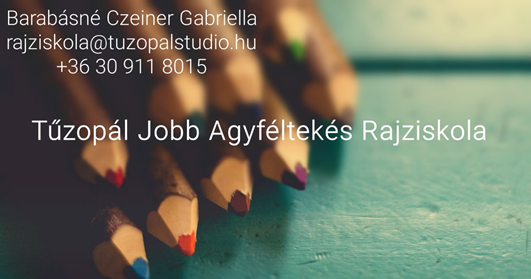 Kedves szülők, tanítványok és érdeklődők!Szeretnék hírt adni a Jobb Agyféltekés Rajziskola legújabb programjairól.A következő időszakban az alábbi tanfolyamok indulnak:1.       2015. október 22-25-igi)        Intenzív tanfolyam a perspektívárólii)       Intenzív jobb agyféltekés alap rajztanfolyam2.       2015. október 26-30-ig napközis rajztábor az őszi szünetben3.       Rajz szakkörök4.       Felvételi előkészítő rajzfoglalkozás közép- és felsőfokú intézménybe Ha érdekel a fejlődés következő lépcsője, és szívesen részt vennél a kurzuson, akkor kérlek, jelentkezz az alábbi elérhetőségeim egyikén.Email: rajziskola@tuzopalstudio.huTel.: +36 30 911 8015Barabásné Czeiner Gabriella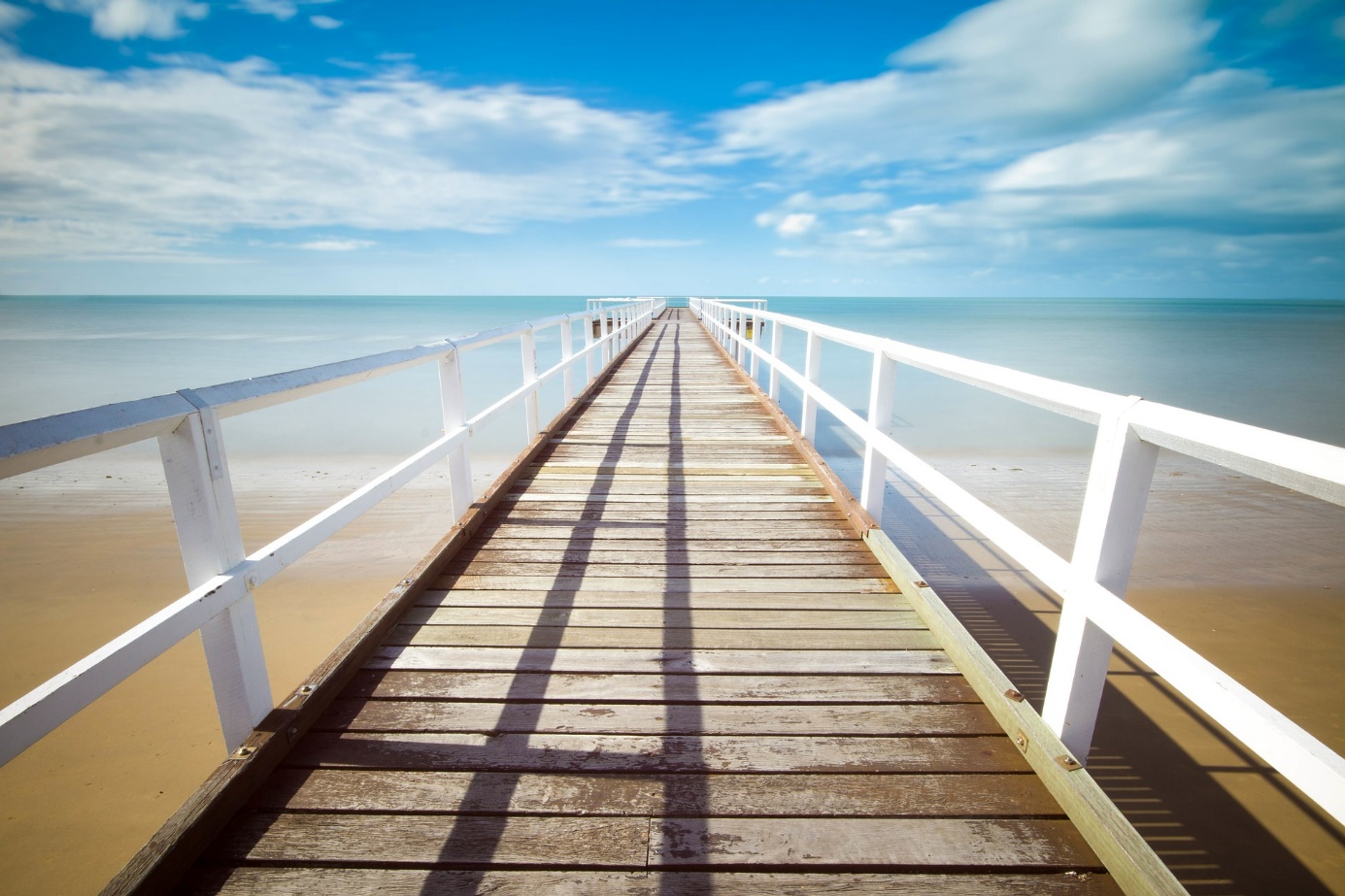 Téma: A perspektívaIdeje: 2015. október 22-25-igKorosztály: Felsős és gimnazista diákoknak, és felnőtteknekSzint: Haladó.A tanfolyamon beszélünk a perspektíva szabályairól. Megfigyeljük és gyakoroljuk különböző nézőpontból, sok-sok rajzzal, gyakorlással. Beszélünk a fény-árnyék hatásáról, a kontrasztról is, a különböző tárgyakon megfigyeljük, és lerajzoljuk azt. Rajzoljuk kicsiben és nagyban, különböző fényviszonyok között is.Kiknek ajánlom?A geometrikus alakzatok és tárgyak rajzolása, perspektívában ábrázolása olyan tudás, melyre minden rajzoló, alkotó embernek szüksége van, azoknak is, akiknek a rajzolás hobbi, s akiknek professzionális céljaik eléréséhez szükséges.További információk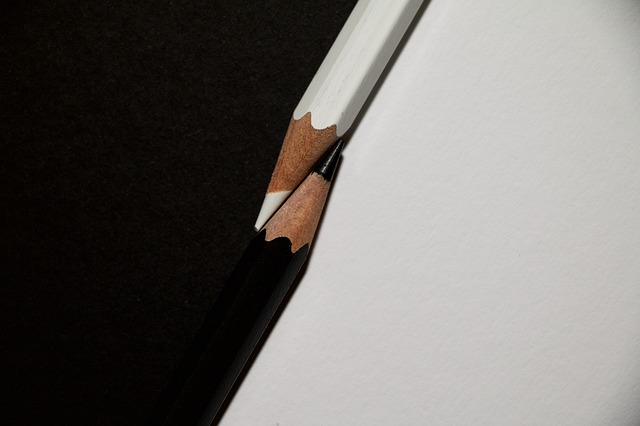 Jobb agyféltekés alap rajztanfolyamIdeje: 2015. október 22-25-igKorosztály: Felsős és gimnazista diákoknak, és felnőtteknekSzint: Kezdők, haladók és ismétlők számára.A tanfolyamon az alap technikákon keresztül eljutunk a portrérajzolásig.Ajánlom mindazoknak, akik voltak napközis rajztáboraimban, szakköreimen, amennyiben kedvet éreznek tovább fejleszteni rajztudásukat, és elég elszántak, hogy örömmel végigrajzoljanak 4 napot.Az eredmény pedig egy nagyszerű élmény, öröm, önbizalom, és rajztudás, amit persze érdemes rendszeres gyakorlással továbbfejleszteni.Természetesen azoknak is ajánlom, akik még semmilyen formában nem próbálták ki a jobb agyféltekés rajzolásban és önmagukban rejlő lehetőségeket.A tanfolyam 10 éves kortól elvégezhető. Felső korhatár nincs, mindenki képes a fejlődésre, akit érdekel a rajzolás ezen módja, és nyitott a kipróbálására.Nem szükséges előképzettség, vagy különösebb tehetség, elegendő az érdeklődés, és a döntés, hogy ezt a felfedező utat végigjárom.Mindenki önmagához képest fog fejlődni, és eléri a kitűzött célt, a portrérajzolást a 4. nap végére.Akik már elvégezték, de szeretnék feleleveníteni a korábban tanultakat, továbbfejleszthetik látásmódjukat, rajz technikájukat.További információk A perspektíva és az alap tanfolyam időpontja: 2015 október 22-25.Az 1. és 2. nap 9-18 óráig, a 3. nap 9-17 óráig, a 4. nap 9-16 óráig tart.Az utolsó napot kiállítással zárjuk, melyre szeretettel várjuk érdeklődő ismerőseiteket, családtagjaitokat, barátaitokat!Jelentkezési határidő: 2015 október 21.Részvételi díj: 40 000 Ft.A rajzoláshoz szükséges eszközöket biztosítom.Meleg ebéd és tea várja a tanfolyamon résztvevőket.További időpontok intenzív tanfolyamokra:2015. november 12-15.2015. december 3-6.Személyiségfejlesztő napközis rajztáborIdeje: 2015. október 26-30-ig (az őszi szünetben)Korosztály: 6-14 éves fiataloknakSzint: Kezdő, haladóIsmerkedünk a jobb agyféltekés rajzolás alaptechnikáival, figyelemkoncentrációs gyakorlatokat végzünk. Megtanuljuk, hogyan aktivizáljuk alkotókészségünket, „kapcsológombot” építünk ki hozzá, és összehangoljuk a két agyféltekénk működését.  Tanulunk a tónusokról, ceruzakezelési módokról, satírozásról. A résztvevők életkoruknak és érdeklődésüknek megfelelően kapják a fejlesztő feladatokat, így mindenki a saját fejlődési ütemében halad. A tanfolyam végére grafikus technikákkal kidolgozott, komoly rajzok készülnek.A pihenő időben csocsózunk, és a szobában játszunk egymással. Jó idő esetén a gyerekek kedvence, Csili kutyus várja, hogy játsszanak vele a hatalmas füves kertben.Az utolsó napot kiállítással zárjuk, melyre szeretettel várjuk az érdeklődő ismerősöket, családtagokat, barátokat!Részvételi díj: 35 000 Ft.A rajzoláshoz szükséges eszközöket biztosítom.Napi 3 étkezés és tea várja a tanfolyamon résztvevőket.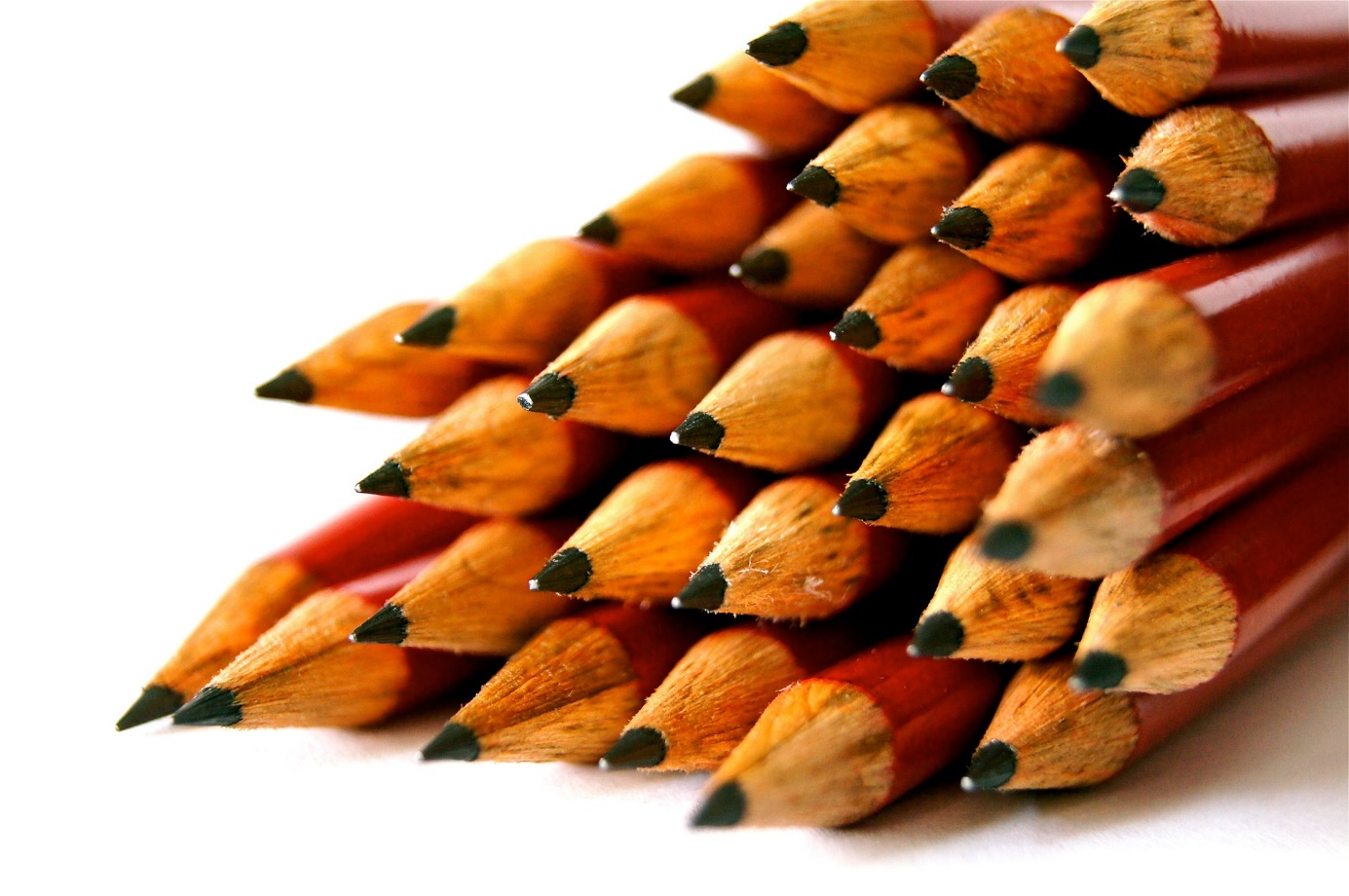 Rajz szakkörökEgyéni és csoportos foglalkozások óvodásoknak, iskolásoknak és felnőtteknek.Óvodás, és iskolás kortól kis lépésenként elsajátítható a jobb agyféltekés rajzolás.A rendszeres gyakorlás fejleszti a megfigyelőkészséget, a koncentrációt, összehangolja a két agyfélteke működését. A gyakorló a grafikus készségek elsajátítása eredményeként nem csak szebben tud rajzolni, hanem személyiségében is fejlődik, kiegyensúlyozottabbá, magabiztosabbá válik.Intenzív alap és haladó tanfolyamot végzett diákoknak és felnőtteknek is ajánlom a szakköröket, ahol a korábban tanultakat tovább gyakorolhatják, és készségszintre emelhetik.További információkFelvételi előkészítő rajzfoglalkozás közép- és felsőfokú intézménybeEgyénre szabott ütemtervvel, igény szerint kialakított magán-, vagy csoportos foglalkozások.Fejlesztjük a térlátást, aprólékosan foglalkozunk a „kockológia” tudományával. Tanulunk a perspektíváról elméletben és gyakorlatban, a különböző geometrikus alakzatokat megfigyelve csendéletet rajzolunk. Foglalkozunk a fény-árnyék viszonyával, és a kontraszttal, s az elsajátított grafikus technikákkal papírra vetjük a megfigyelteket. Tanulunk gyors vázlatot készíteni, és sok-sok portré kerül ki a kezeink közül.Időpontok: rajz szakkör és előkészítőHétfő 15:00-17:00 szakkör, felvételi előkészítő Kedd 16:30-18:30 szakkör Szerda 16:30-18:30 szakkör Csütörtök -Péntek 13:00-15:00 gyermek-szülő szakkör15:00-17:00 felvételi előkészítő17:00-19:00 szakkörRészvételi díjHeti egyszer 2 órás csoportos foglalkozás (szakkör) egy összegben fizetve havonta 12 000 Ft (4 alkalom). Alkalmanként fizetve 3 500 Ft/foglalkozás.Magánóra (4 alkalom/hó): 20 000 Ft/hó. Szeretettel várom minden érdeklődő, fejlődni szándékozó jelentkezését!Ha érdekel a fejlődés következő lépcsője, és szívesen részt vennél a kurzuson, akkor az alábbi elérhetőségeimen jelentkezhetsz:Email: rajziskola@tuzopalstudio.huTel: +36 30 911 8015Barabásné Czeiner Gabriella